Ouverture de la séance à 17h301) Vote de la réunification des conseils d’écolesComme l’année dernière,  les élections se déroulent de façon autonome dans les trois écoles du regroupement.Chaque école a donc élu ses propres représentants de parents d’élèves.a) PrésentationTour de table pour présenter  les membres des 3 conseils d’école.Les représentants de chaque école sont réunis pour voter la demande de réunification qui sera transmise à l’inspection.b) Vote Chaque conseil d’école, pour les trois écoles du regroupement, a voté à l’unanimité la réunification des conseils d’écoles.2) Conseil d’école réunifié : effectifs et répartition des élèvesa) Constat des effectifs en 2015 / 2016 :      74 élèves scolarisés dans le regroupementb) Prévision pour  2016 / 2017 (sans compter les PS) au moins 65  élèves scolarisés dans le regroupement3) Fonctionnement des écoles :	Nouveaux horaires Les horaires de l’école de St Vrain ont été décalés de cinq minutes, soit :le matin 9h-12h20, sauf le mercredi : l’école commence à 9h40.les après-midi : 14h-16h, les APC se déroulent le lundi de 16h à 17h.TAP dans chaque villageà St Eulien : Mme ADE assure les activités à la salle des fêtes de 15h45 à 16h30. Vers 16h15, Mme Leriche accompagne les enfants descendant du bus pour la fin des activités.à Vouillers : Mme Poinsel assure cette année encore les activités.à St Vrain : Mme Bergmann et M. Béato (mardi, jeudi et vendredi) assurent une garderie de 16h  à 16h30. Pour cette année la sortie des enfants de CP CE CM est autonome : ils peuvent repartir seuls ou avec l’adulte se présentant à 16h30.Prévision des activités :Septembre : Pour la moitié des enfants : 1 jeu de société différent par semaine (M. Béato) pour prendre du plaisir à être ensembleet jeux libres/dessins avec Nathalie.Octobre : début des activités de bricolage avec Nathalie (1 groupe par jour) ; début de l’aide aux devoirs : mardi : CE/CM, jeudi : les CP, vendredi : jeux ou utilisation de l’ordinateur avec les petits.Ce travail ne se substitue pas au temps d’apprentissage effectué à la maison. Novembre-Décembre : aide aux devoirs (1 jour par semaine et par niveau / activités sur ordi / bricolage de Noël)Janvier-février : aide aux devoirs / musique et carnaval Mars-avril : jeux d’expression / initiation à la programmationMai-Juin : jeux collectifs d’extérieur / jeux de sociétéRèglement intérieur 	Présentation du règlement intérieur, qui n’a pas fait l’objet de modification.	La charte Internet sera annexée au règlement. PPMS et sécurité	Présentation succincte comme chaque année des Plans Particuliers de Mise en Sûreté des trois écoles, remis à jour  pour les 	effectifs et le  personnel, les lieux et procédures de confinement demeurent inchangés. 	Présentation des modalités du premier exercice de mise à l’abri. 	Une copie du PPMS est remise au maire.4) Projets pédagogiques Différentes actions inscrites au  projet d’école seront menées cette année :Prévisions des actions des maternels et CP	-Les élèves de PS/MS et GS/CP se rendront au théâtre de  Saint Dizier le 8/12/2015 au matin pour assister au spectacle du « Fabuleux voyage de la fée Mélodie ».	-Les élèves de PS/MS se rendront à Wassy  à la forgerie pour assister au spectacle « Rumba sur la Lune ».	- Sorties à la bibliothèque de Pargny sur Saulx, en attente de confirmation et des thèmes.Actions communesLes élèves de GS-CP-CE1-CE2 ont assisté le vendredi 11 septembre à une présentation d’instruments au conservatoire de Saint Dizier.Une rencontre d’athlétisme sera organisée en fin d’année à la salle des fêtes de St Eulien pour les GS-CP-CE-CM.Prévisions des actions au cours élémentaireLes élèves de CE1 et CE2 assisteront à un spectacle musical le 7 décembre  à Saint Dizier.Un blog pour l’école de St Vrain a été ouvert début juillet 2015 par l’animateur informatique de la circonscription, Les élèves y retrouveront les leçons, les copies des devoirs et dictées et surtout des jeux pour mémoriser et s’exercer en classe ou à la maison. Les parents pourront trouver des aides sur le vocabulaire employé en classe et les communications officielles ne nécessitant pas de signature.Un projet artistique est également lancé en collaboration avec la mairie de St Vrain pour la réalisation de deux fresques : une dans la cour de l’école, et une à la sortie de la classe. La commune de St Vrain achètera les panneaux et la peinture nécessaires.Actions communes prévues avec les cycles 2 et 3 en 2015/ 2016 : en fin d’année, sortie au musée de Saint Dizier + fouilles  pour finaliser les séances d’histoire.Cette année le créneau piscine ne permet pas le retour des élèves en classe pendant le temps scolaire, une autorisation parentale sera demandée pour  le retour  dans chaque village, hors temps scolaire (horaires et modalités à définir).	La sortie vélo, (cf St Vrain-Trois Fontaines de l’an dernier), sera cette année organisée par l’enseignant de Vouillers et sera l’occasion de permettre aux enfants de CE-CM d’effectuer le trajet séparant les trois villages.Prévisions des actions du cycle 3 projet parlement des enfantsPrévisions des actions communes aux 4 classesLes enseignants prévoient en 2015 de reconduire la rencontre chant/danse/théâtre en avril.La kermesse est prévue début juillet.Ces actions se dérouleront à la salle des fêtes de St Eulien :les dates proposées sont : 08 avril 2016 (vendredi) : spectacle de l'école		 	vendredi 1er juillet  2016  : kermesse de l'école5) Travaux réalisés/ répartition de matériel / demandes Saint Vrain :Le préau a été repeint en début d’année scolaire L’ancien portail qui ne fermait plus correctement a été déposé et a été  remplacé en septembre/octobreDu matériel pédagogique pour les CP a été transféré à St Eulien.Des livres d’histoire-géo ce2 ont été transférés de Vouillers à St Vrain.une table pour les moments collectifs en classe sera rénovée pendant les vacances.Vouillers :   	La classe et le préau ont été remis à neuf.Des infiltrations ont été constatées sous le préau (attente intervention entreprise…)Les porte-manteaux demandés lors du dernier conseil ont été installés.   St Eulien :  sd f   La mairie a acheté un ordinateur portable en vue de l'utilisation d'un vidéoprojecteur dans les classes de l'école.Cet achat sera  financé par la coopérative scolaire de l'école, pour une valeur comprise entre 500 et 700 euros.St Eulien :  mairie     La fuite du  système de chauffage a été réparée.6) Questions diverses/ Actions menées par les parents d’élèves/ coopérative scolaireAucune question particulière, la séance a été levée.				Représentant l’équipe pédagogique pour le 1er conseil d’école				M. Béato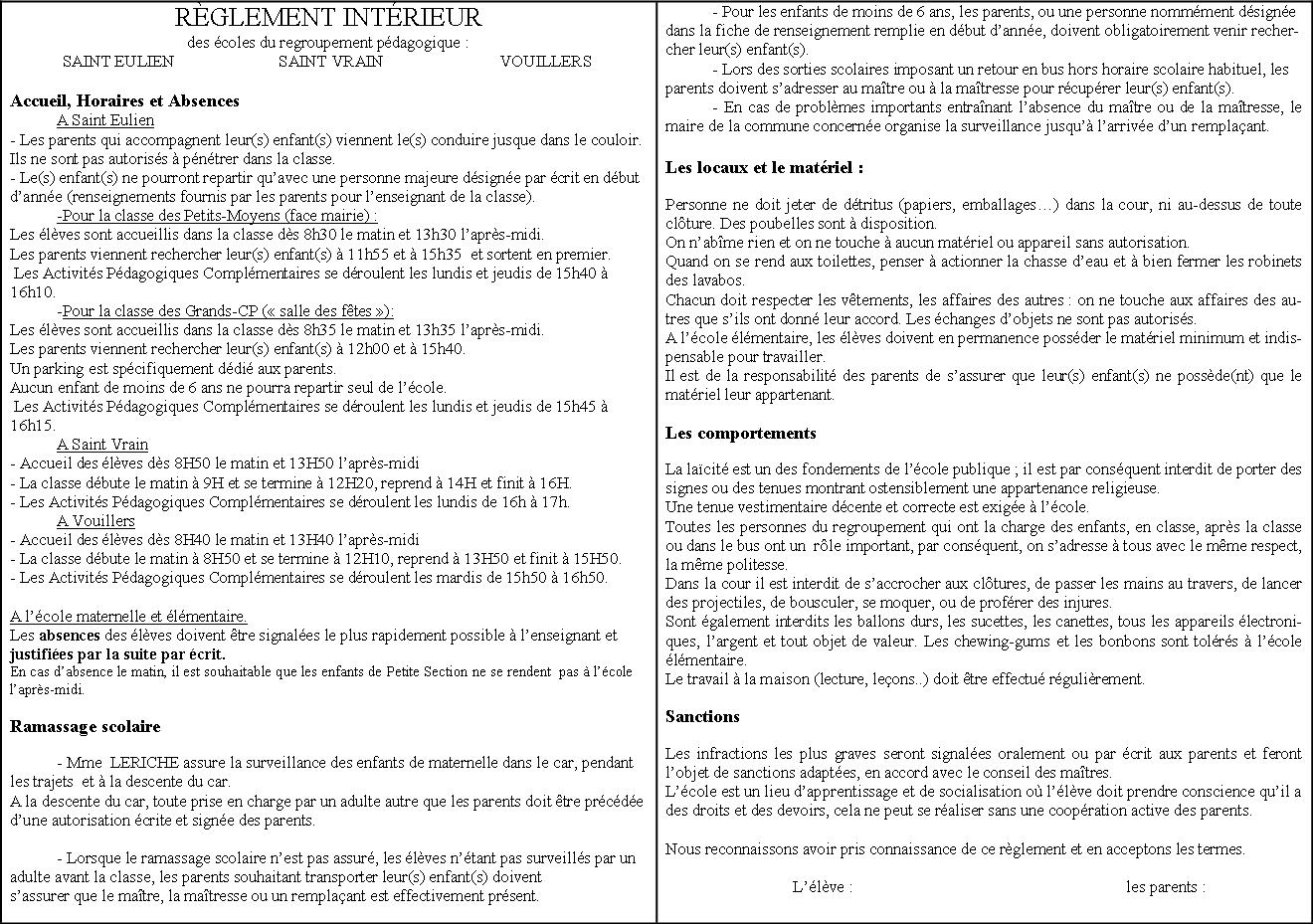 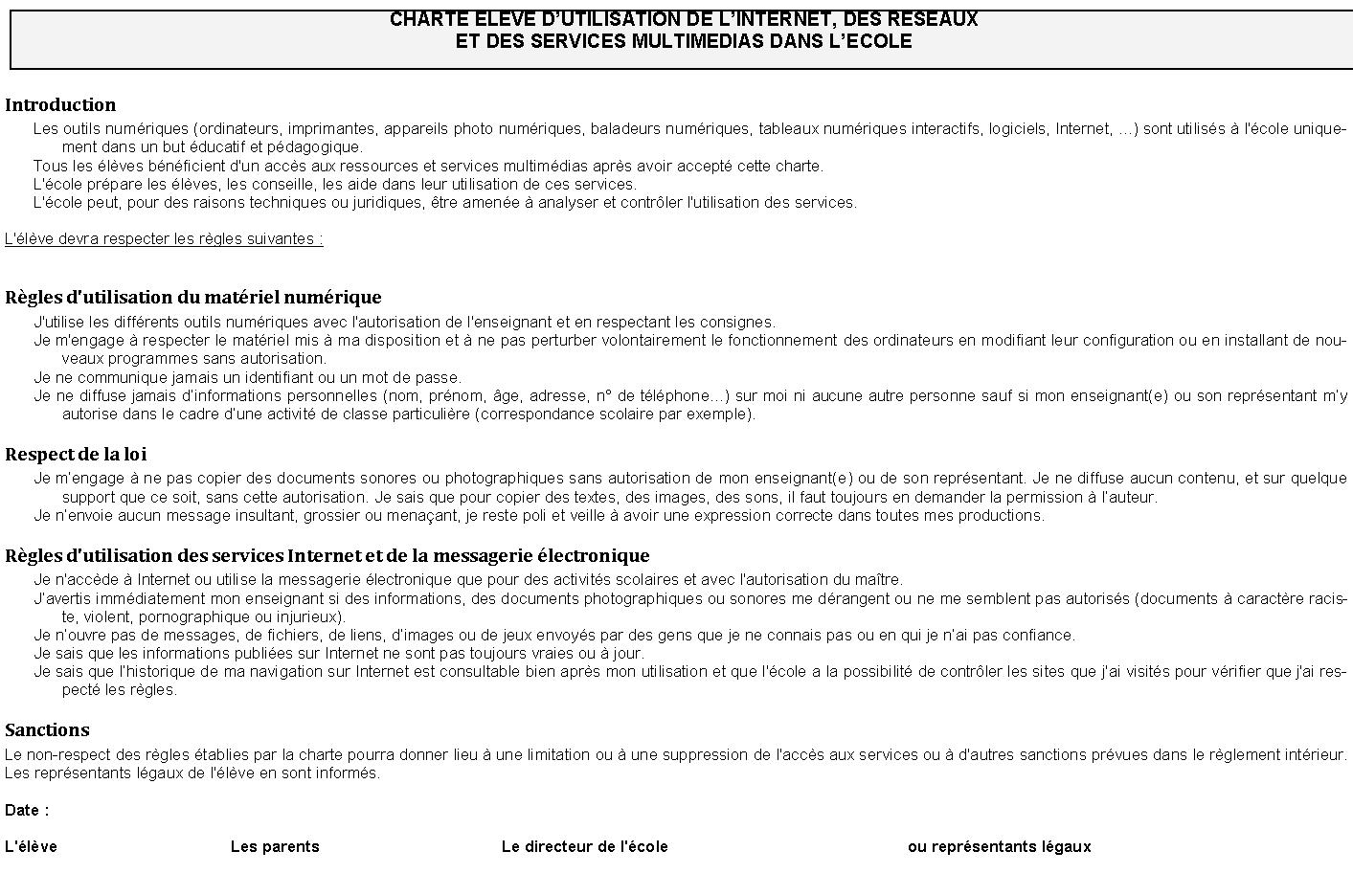 REGROUPEMENT PÉDAGOGIQUESaint Eulien Saint VrainVouillersCompte renduduCONSEIL D’ÉCOLE(école de St  Vrain)vendredi 16 octobre 2015 à Saint Vrain Membres présents :M. Turcato 	Maire de la commune de Saint Vrain,M. Brusa Pasque 	Maire de la commune de Vouillers 	M. Valton A.	Conseiller municipal pour la commune de Saint EulienMme André	Conseillère municipale pour la commune de Saint VrainM André		Conseiller municipal pour la commune de Saint VrainM. Béato	 	Chargé d’école, école de Saint VrainMme Gray		Déléguée Représentant des Parents d’Elève au conseil d’école,		(titulaire pour l’école de Saint Vrain)Mme Réolon 	Déléguée Départementale de l’Éducation Nationaleétaient également présents à la réunion les enseignants et ATSEM des écoles de Saint Eulien et Vouillers ainsi que les représentants des parents d’élèves de ces écoles.Membres excusés :Mme. Batiot	Inspectrice de l’Education 			NationaleM. Valton R	Maire de la commune de Saint 			EulienM. Ladeira	Adjoint pour la commune de 			VouillersMme Hinschberger 	Déléguée Représentant des Parents 		d’Elève 		(suppléante pour Saint Vrain)Saint Eulien : PS  MS Saint Eulien   GS  CP     Saint Vrain  CE1 CE2   Vouillers :  CM1 CM29+9=1812+6=1812+12=245+9 =14Saint Eulien : PS  MSSaint Eulien   GS  CP       Saint Vrain  CE1 CE2Vouillers  CM1 CM2?+9=9+12=216+12=1812+5=17